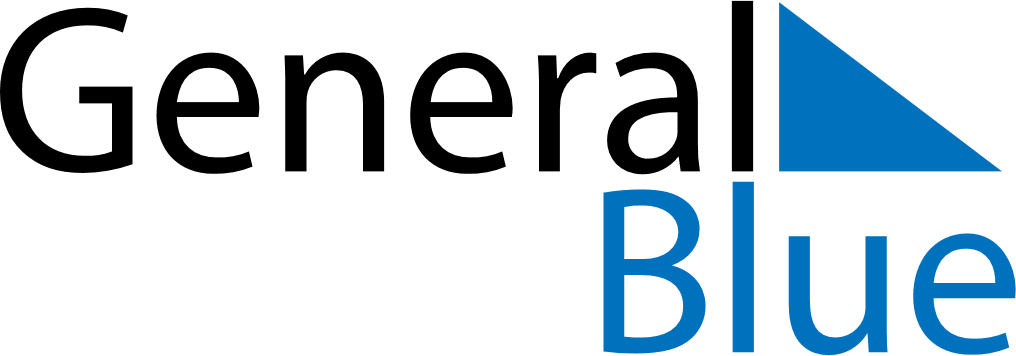 January 2018January 2018January 2018UgandaUgandaSUNMONTUEWEDTHUFRISAT123456New Year’s Day789101112131415161718192021222324252627Liberation Day28293031